Supplementary informationTable S1: All 21 variables initially considered in the model, those with Variance Inflation Factors (VIF) > 10 were excluded from the modelling (Naimi et al. 2014)Table S2. Sub-model performance metrics, derived from models built using only 4 cross-validation folds, wi0th fifth fold held out for independent testing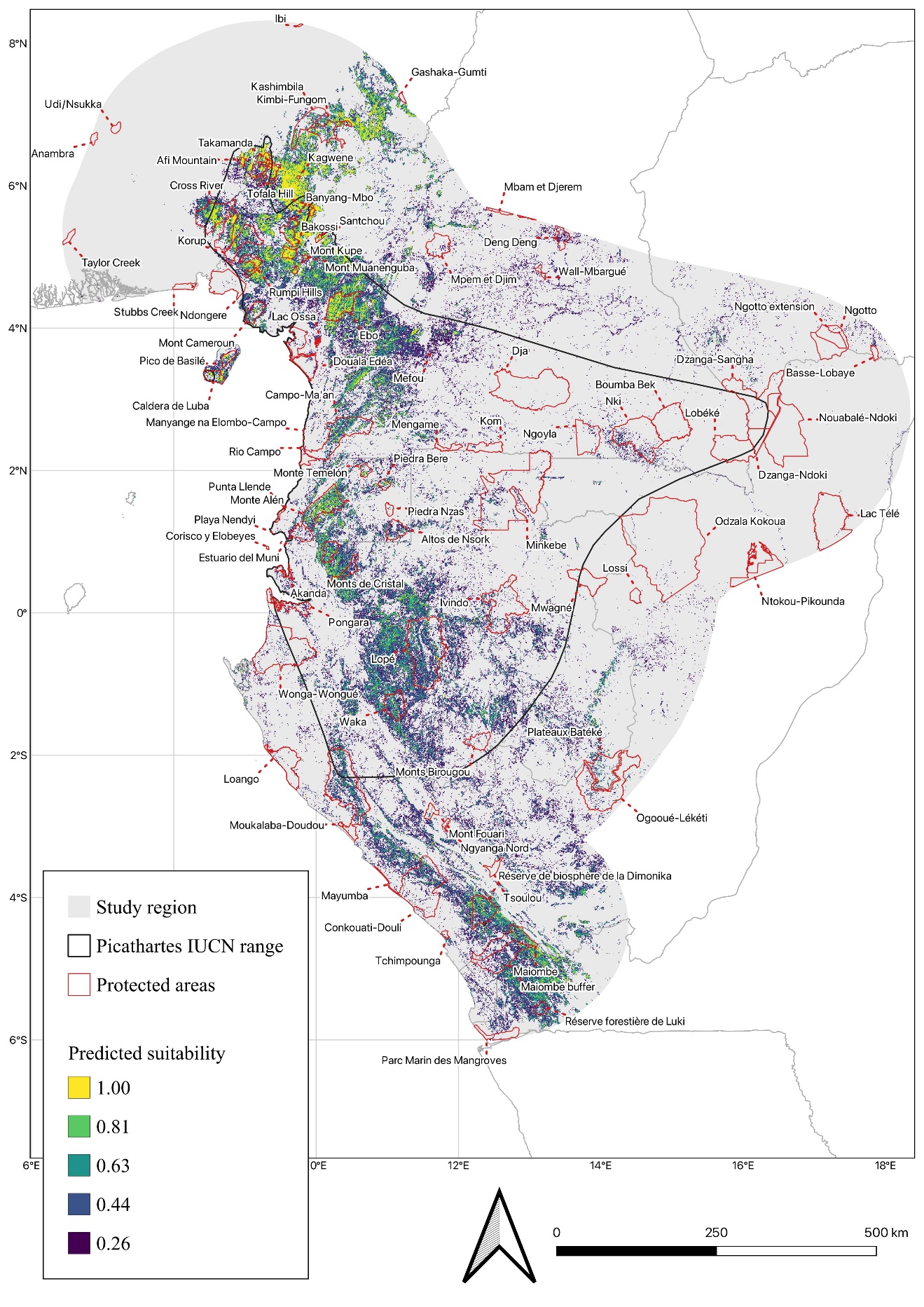 Figure S1: Areas predicted as potentially most suitable for Grey-necked Picathartes nests with Protected Areas highly presentedFigure S2: Weighted map derived from the five sub-models of predicted suitability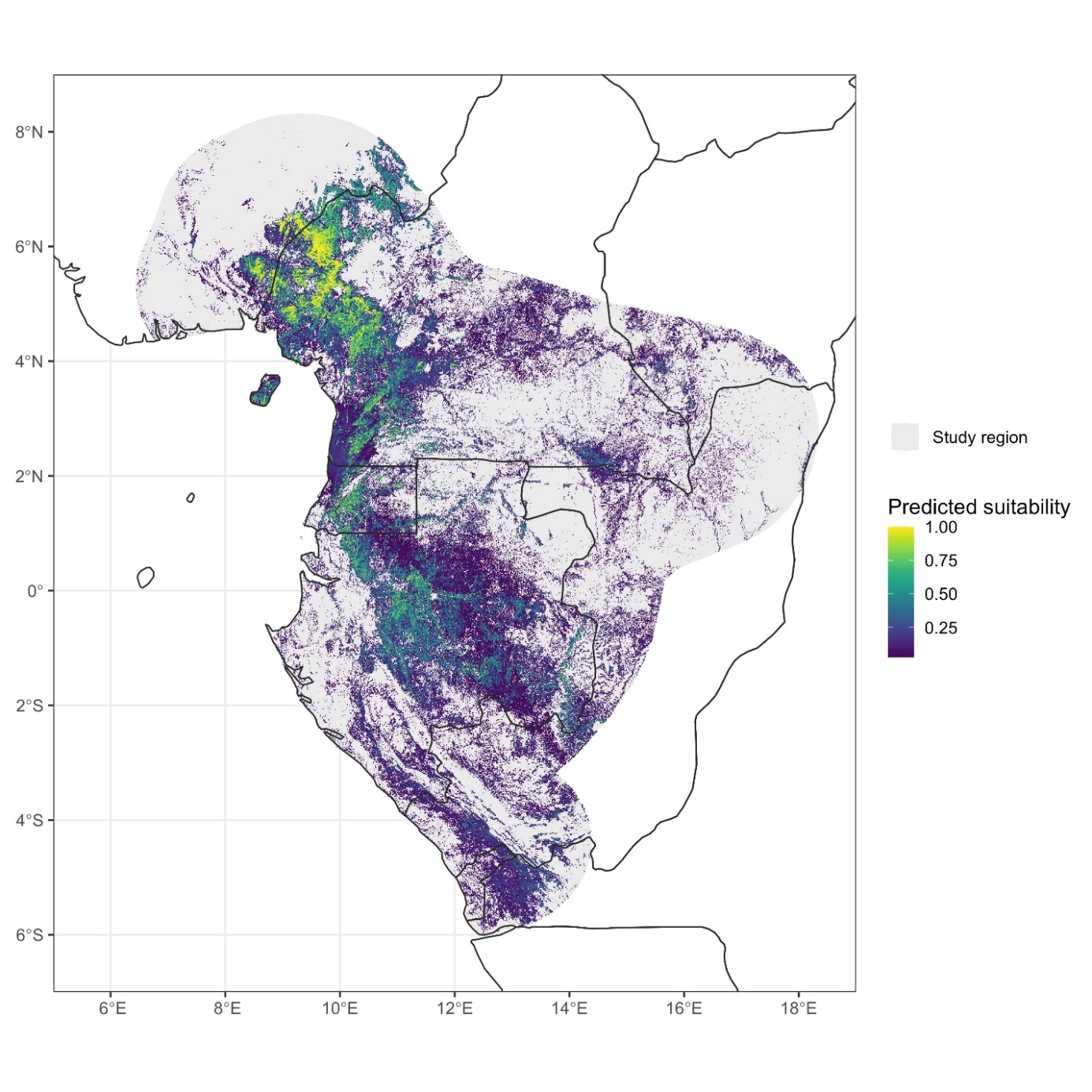 LayerSource and descriptionVIFBio01Fick and Hijmans (2017) Wordclim (v2.1) data for Annual mean temperature.> 10Bio02Fick and Hijmans (2017) Wordclim (v2.1) data for Mean diurnal temperature range (Mean of monthly (maximum temperature – minimum temperature)).3.64Bio03Fick and Hijmans (2017) Wordclim (v2.1) data for Isothermally (Bio02/Bio07) (×100).6.62Bio04Fick and Hijmans (2017) Wordclim (v2.1) data for Temperature Seasonality (standard deviation ×100).> 10Bio05Fick and Hijmans (2017) Wordclim (v2.1) data for Maximum temperature of the warmest month.> 10Bio06Fick and Hijmans (2017) Wordclim (v2.1) data for Minimum temperature of  the coldest month.> 10Bio07Fick and Hijmans (2017) Wordclim (v2.1) data for Annual temperature range (Bio05-Bio06).> 10Bio10Fick and Hijmans (2017) Wordclim (v2.1) data for Mean temperature of the warmest quarter.> 10Bio11Fick and Hijmans (2017) Wordclim (v2.1) data for Mean temperature of the coldest quarter.7.26Bio12Fick and Hijmans (2017) Wordclim (v2.1) data for Annual precipitation.> 10Bio13Fick and Hijmans (2017) Wordclim (v2.1) data for Precipitation of the wettest month.> 10Bio14Fick and Hijmans (2017) Wordclim (v2.1) data for Precipitation of the driest month.3.91Bio15Fick and Hijmans (2017) Wordclim (v2.1) data for Precipitation Seasonality (Coefficient of Variation).8.38Bio16Fick and Hijmans (2017) Wordclim (v2.1) data for Precipitation of the wettest quarter.2.24Bio17Fick and Hijmans (2017) Wordclim (v2.1) data for Precipitation of the driest quarter.> 10Forest cover 2021Hansen et al (2013). Forest cover as a percentage coverage of each pixel.4.07Forest Landscape Integrity IndexGrantham et al (2020). Combination of a range of observed and inferred human pressures, and forest connectivity.2.78NDVIDidan (2015). Normalised Difference Vegetation Index, derived from: (Near Infrared band – Red band) / (Near Infrared band + Red band)> 10EVIDidan (2015). Enhanced Vegetation Index calculated from:2.5 * ((Near Infrared band – Red band) / Near Infrared band + (6 * Red band) – (7.5 * Blue band) + 1)2.25AltitudeFarr et al (2007) Derived from the STRM Digital Elevation Model.7.26Maximum SlopeDerived from the STRM Digital Elevation Model, calculated using QGIS slope plugin.1.71Held-out foldNumber of occupied pixelsBoyce IndexTrue Skill StatisticArea Under the receiving operator Curve1940.9350.41450.7482230.9240.83370.97133270.960.51980.78544320.9150.76310.92755190.9830.62720.8332